ใบลาออก 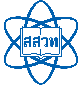 HR.2-25                                                                             เขียนที่ ……………………………………………….…….…………………………..                                                                             วันที่ ………………………………………………………………………….…...…….เรื่อง  ขอลาออกจากงานเรียน  ผู้อำนวยการ          ข้าพเจ้า…………………………………………………………………………….. ตำแหน่ง…………………………………..……...………………………………สังกัด……………………………………………..………………. มีความประสงค์ขอลาออกจากสถาบันส่งเสริมการสอนวิทยาศาสตร์และเทคโนโลยี เนื่องจาก………………………………………………………….……………………………………………………………………………………………………………………..เพื่อประกอบอาชีพ…………………………………………………………………...หน่วยงาน……………………………………………………………………………….ทั้งนี้ ตั้งแต่วันที่……………เดือน……………....………..…..พ.ศ………….…………. เป็นต้นไป            (1) ข้าพเจ้าเริ่มปฏิบัติงานกับ สสวท. ตามคำสั่งที่………….……...ตั้งแต่วันที่…………....เดือน…….…………………..……พ.ศ……………....               ในตำแหน่ง………………………………..………………..……….. สังกัด…………..……………………………………..….………………………………          (2) ขณะนี้ ข้าพเจ้าเป็นผู้  (     ) ถูกกล่าวหาว่ากระทำผิดวินัยหรือทำผิดคดีอาญาเรื่อง………………………………………….…………….                                                 ……………………………..…………………………………………….…………………………………….……..…………                                         (     ) ไม่ถูกกล่าวหาว่ากระทำผิดวินัยหรือทำผิดคดีอาญา          (3) ข้าพเจ้า                 (     ) คืนบัตรประจำตัวพนักงานเลขที่………………..…….มายังฝ่ายทรัพยากรบุคคลและพัฒนาองค์กร                                                            พร้อมใบลาฉบับนี้                                         (     ) ไม่ได้คืนบัตรประจำตัวพนักงานเลขที่………..……….เนื่องจาก……………………..………………….…....                                                 ……………………………………………………………………………….…………………………………….…………...และจะส่งคืนฝ่ายทรัพยากรบุคลากรและพัฒนาองค์กร ภายในวันที่……...…..เดือน…………….……..…...………….…พ.ศ……………………….…...          (4) ในการขอลาออกครั้งนี้ ข้าพเจ้ารับทราบและยินดีถือเป็นข้อปฏิบัติว่า จะคงอยู่ปฏิบัติงานตามปกติ จนกว่าจะได้รับอนุมัติจากผู้อำนวยการก่อน และนอกจากนั้นถ้าปรากฏว่าในภายหลังยังมีพันธะอื่นใดที่ข้าพเจ้าจะต้องดำเนินการอีกให้ สสวท. 
มีอำนาจเรียกข้าพเจ้ามาดำเนินการได้ที่ บ้านเลขที่……………………….…หมู่ที่…………..……หมู่บ้าน………………...………………...…..……………..ซอย…………………………..…………….....ถนน…….………….……….……………………...ตำบล/แขวง……….……………..…………………..…..……………..อำเภอ/เขต………………..…………….….จังหวัด………………..…………….……….……..รหัสไปรษณีย์…………….…….………….………………...…….…...โทรศัพท์……………….…..………………..โทรศัพท์มือถือ…………………………….……..โทรสาร…………………………….……………………………………….                                                                                      เขียนที่ ……………………………………………….…….…………………………..                                                                             วันที่ ………………………………………………………………………….…...…….เรื่อง  ขอลาออกจากงานเรียน  ผู้อำนวยการ          ข้าพเจ้า…………………………………………………………………………….. ตำแหน่ง…………………………………..……...………………………………สังกัด……………………………………………..………………. มีความประสงค์ขอลาออกจากสถาบันส่งเสริมการสอนวิทยาศาสตร์และเทคโนโลยี เนื่องจาก………………………………………………………….……………………………………………………………………………………………………………………..เพื่อประกอบอาชีพ…………………………………………………………………...หน่วยงาน……………………………………………………………………………….ทั้งนี้ ตั้งแต่วันที่……………เดือน……………....………..…..พ.ศ………….…………. เป็นต้นไป            (1) ข้าพเจ้าเริ่มปฏิบัติงานกับ สสวท. ตามคำสั่งที่………….……...ตั้งแต่วันที่…………....เดือน…….…………………..……พ.ศ……………....               ในตำแหน่ง………………………………..………………..……….. สังกัด…………..……………………………………..….………………………………          (2) ขณะนี้ ข้าพเจ้าเป็นผู้  (     ) ถูกกล่าวหาว่ากระทำผิดวินัยหรือทำผิดคดีอาญาเรื่อง………………………………………….…………….                                                 ……………………………..…………………………………………….…………………………………….……..…………                                         (     ) ไม่ถูกกล่าวหาว่ากระทำผิดวินัยหรือทำผิดคดีอาญา          (3) ข้าพเจ้า                 (     ) คืนบัตรประจำตัวพนักงานเลขที่………………..…….มายังฝ่ายทรัพยากรบุคคลและพัฒนาองค์กร                                                            พร้อมใบลาฉบับนี้                                         (     ) ไม่ได้คืนบัตรประจำตัวพนักงานเลขที่………..……….เนื่องจาก……………………..………………….…....                                                 ……………………………………………………………………………….…………………………………….…………...และจะส่งคืนฝ่ายทรัพยากรบุคลากรและพัฒนาองค์กร ภายในวันที่……...…..เดือน…………….……..…...………….…พ.ศ……………………….…...          (4) ในการขอลาออกครั้งนี้ ข้าพเจ้ารับทราบและยินดีถือเป็นข้อปฏิบัติว่า จะคงอยู่ปฏิบัติงานตามปกติ จนกว่าจะได้รับอนุมัติจากผู้อำนวยการก่อน และนอกจากนั้นถ้าปรากฏว่าในภายหลังยังมีพันธะอื่นใดที่ข้าพเจ้าจะต้องดำเนินการอีกให้ สสวท. 
มีอำนาจเรียกข้าพเจ้ามาดำเนินการได้ที่ บ้านเลขที่……………………….…หมู่ที่…………..……หมู่บ้าน………………...………………...…..……………..ซอย…………………………..…………….....ถนน…….………….……….……………………...ตำบล/แขวง……….……………..…………………..…..……………..อำเภอ/เขต………………..…………….….จังหวัด………………..…………….……….……..รหัสไปรษณีย์…………….…….………….………………...…….…...โทรศัพท์……………….…..………………..โทรศัพท์มือถือ…………………………….……..โทรสาร…………………………….……………………………………….         ลงชื่อ…………………………………………………………………………………..วันที่………………………………………………………..……………………………ความเห็นผู้บังคับบัญชาความเห็น รอง ผอ. /ผช. ผอ.คำสั่งผู้อำนวยการลงชื่อ……………………………………….…………..วันที่……………………………………….…….……..ลงชื่อ……………………………………….…………..วันที่……………………………………….……………ลงชื่อ……………………………………….…………..วันที่……………………………………….……………